25  февраля 2022 года в целях профилактики правонарушений среди подростков прокурором прокуратуры города Балхаш Терликбаевой А. С. была проведена лекция со старшеклассниками.В ходе лекции подросткам были даны консультации о том, как избежать негативных явлений в обществе, быть во дворе от вредных веществ, правильно пользоваться интернет-сетями, выполнять внутренние требования школы, не оставаться без уважительной причины, вести себя в общественных местах. Также он остановился на статьях уголовной и административной ответственности и призвал не совершать противоправных действий.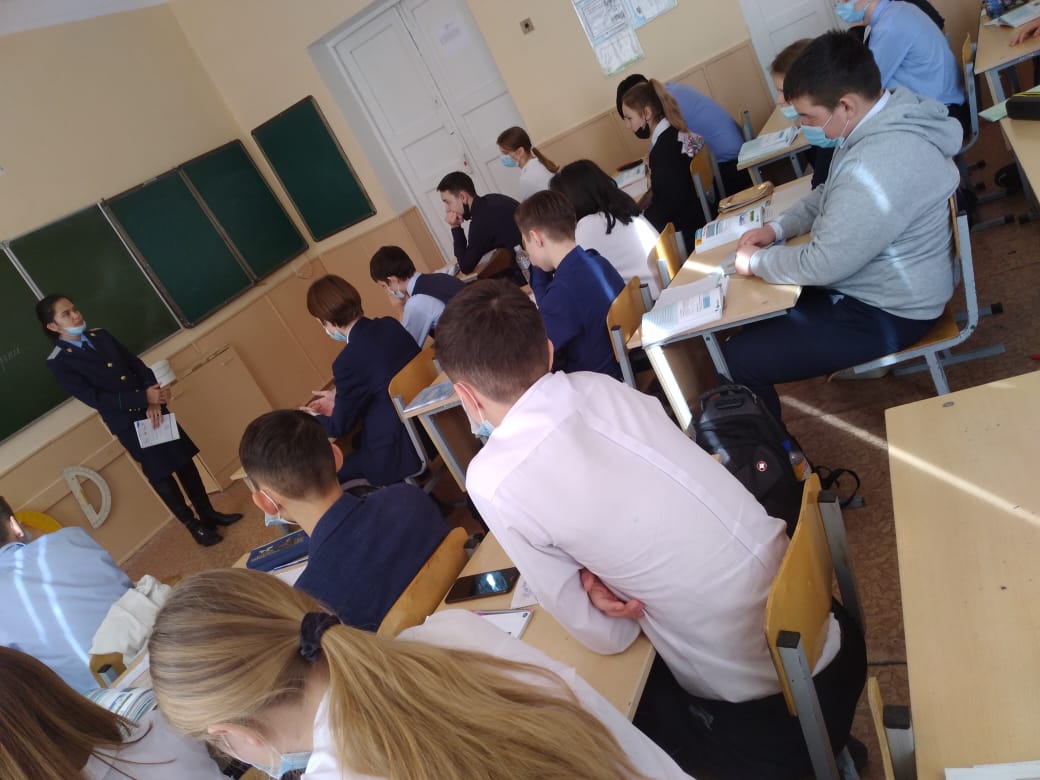 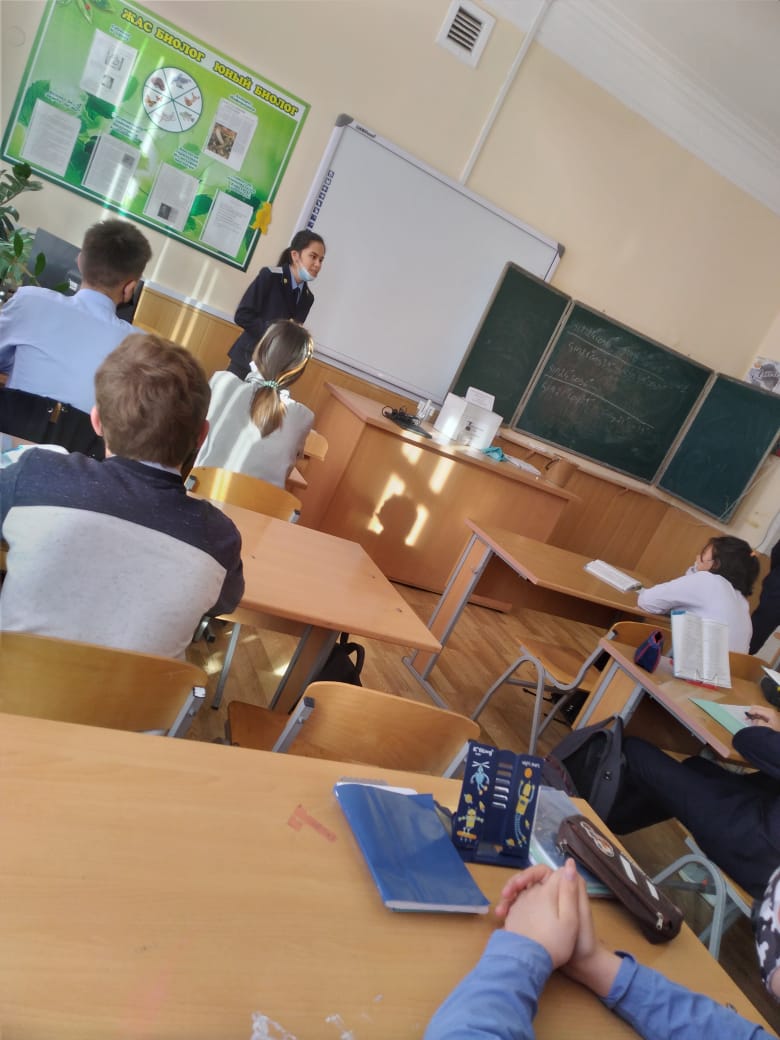 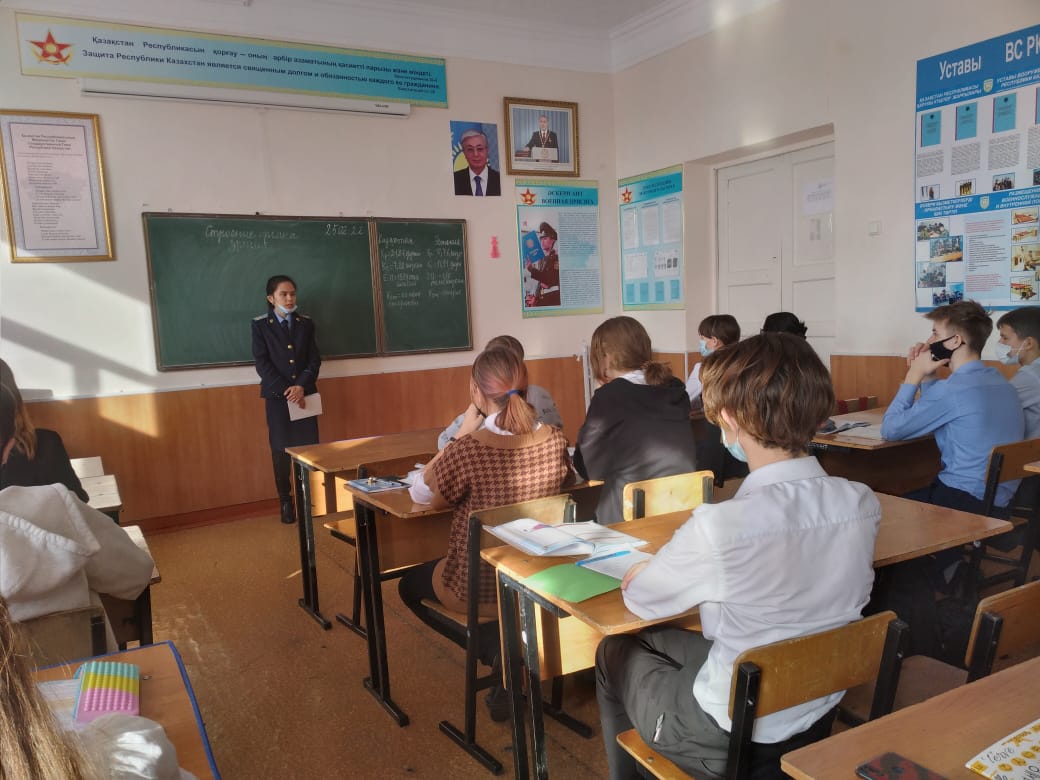 